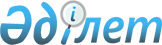 2017-2019 жылдарға арналған қалалық бюджет туралы
					
			Мерзімі біткен
			
			
		
					Қарағанды облысы Шахтинск қалалық мәслихатының 2016 жылғы 23 желтоқсандағы VI шақырылған XI сессиясының № 1364/11 шешімі. Қарағанды облысының Әділет департаментінде 2017 жылғы 4 қаңтарда № 4077 болып тіркелді. Мерзімі өткендіктен қолданыс тоқтатылды
      Қазақстан Республикасының 2008 жылғы 4 желтоқсандағы Бюджет кодексіне, Қазақстан Республикасының 2001 жылғы 23 қаңтардағы "Қазақстан Республикасындағы жергілікті мемлекеттік басқару және өзін-өзі басқару туралы" Заңына сәйкес, қалалық мәслихат ШЕШІМ ЕТТІ:
      1. 2017-2019 жылдарға арналған қалалық бюджет тиісінше 1, 2 және 3 қосымшаларға сәйкес, оның ішінде 2017 жылға келесі көлемдерде бекітілсін:
      1) кірістер – 6 360 505 мың теңге, оның ішінде:
      салықтық түсімдер бойынша – 1 504 195 мың теңге;
      салықтық емес түсімдер бойынша – 18 539 мың теңге;
      негізгі капиталды сатудан түсетін түсімдер бойынша – 57 392 мың теңге;
      трансферттердің түсімдері бойынша – 4 780 379 мың теңге;
      2) шығындар – 6 398 331 мың теңге;
      3) таза бюджеттік кредиттеу – 0 мың теңге:
      бюджеттік кредиттер – 0 мың теңге;
      бюджеттік кредиттерді өтеу – 0 мың теңге;
      4) қаржылық активтермен операциялар бойынша сальдо – 53 000 мың теңге:
      қаржы активтерін сатып алу – 53 000 мың теңге;
      мемлекеттің қаржы активтерін сатудан түсетін түсімдер – 0 мың теңге;
      5) бюджеттің дефициті (профициті ) – минус 90 826 мың теңге;
      6) бюджет дефицитін (профицитін пайдалану) қаржыландыру – 90 826 мың теңге: 
      қарыздар түсімдері – 0 мың теңге;
      қарыздарды өтеу – 0 мың теңге;
      бюджет қаражаттарының пайдаланылған қалдықтары – 90 826 мың теңге.
      Ескерту. 1-тармақ жаңа редакцияда - Қарағанды облысы Шахтинск қалалық мәслихатының 05.12.2017 № 1453/18 (01.01.2017 бастап қолданысқа енеді) шешімімен.


      2. 2017 жылға арналған қалалық бюджеттің түсімдерінің құрамында облыстық бюджеттен нысаналы трансферттер 4 қосымшаға сәйкес ескерілсін.
      3. Шахтинск қаласының бюджетіне 2017 жылға арналған облыстық бюджетке табыстарды нормативтік бөлу келесі көлемдерде бекітілгені ескерілсін: 
      1) жеке табыс салығы бойынша – 50 пайыздан; 
      2) әлеуметтік салық бойынша – 50 пайыздан.
      4. 2017 жылға арналған Шахтинск қалалық бюджетіне облыстық бюджеттен берілетін субвенциялардың мөлшері 3 823 091 мың теңге сомасында қарастырылғаны ескерілсін.
      5. 2017 жылға арналған қалалық бюджет шығыстарының құрамында бюджеттік бағдарламалар әкімшілеріне 5 қосымшаға сәйкес нысаналы трансферттер қарастырылғаны ескерілсін.
      6. 2017 жылға арналған қалалық бюджет шығыстарының құрамында Шахан кенті (6 қосымша), Долинка кенті (7 қосымша), Новодолинский кенті (8 қосымша) кенттер бюджеттік бағдарламасы бойынша шығындар қарастырылғаны ескерілсін.
      7. 2017 жылға арналған қалалық бюджетті бюджеттік даму бағдарламаларының тізбесі 9 қосымшаға сәйкес бюджеттік инвестициялық жобаларды (бағдарламаларды) іске асыруға бағытталған бюджеттік бағдарламаларға бөлумен бекітілсін. 
      8. 2017 жылға арналған қалалық бюджетті атқару барысында секвестрлеуге жатпайтын бюджеттік бағдарлама тізбесі 10 қосымшаға сәйкес бекітілсін.
      9. 2017 жылға қала әкімдігінің резерві 20 000 мың теңге сомасында бекітілсін. 
      10. Осы шешім 2017 жылдың 1 қаңтарынан бастап қолданысқа енеді.
       "КЕЛІСІЛДІ"
      2016 жыл 23 желтоқсан 2017 жылға арналған қалалық бюджет
      Ескерту. 1-қосымша жаңа редакцияда - Қарағанды облысы Шахтинск қалалық мәслихатының 05.12.2017 № 1453/18 (01.01.2017 бастап қолданысқа енеді) шешімімен. 2018 жылға арналған қалалық бюджет 2019 жылға арналған қалалық бюджет 2017 жылға арналған облыстық бюджеттен берiлетiн нысаналы трансферттер және бюджеттік кредиттер
      Ескерту. 4-қосымша жаңа редакцияда - Қарағанды облысы Шахтинск қалалық мәслихатының 05.12.2017 № 1453/18 (01.01.2017 бастап қолданысқа енеді) шешімімен. 2016 жылға арналған қалалық бюджеттік бағдарламалар әкімшілеріне нысаналы трансферттер және бюджеттік кредиттер
      Ескерту. 5-қосымша жаңа редакцияда - Қарағанды облысы Шахтинск қалалық мәслихатының 05.12.2017 № 1453/18 (01.01.2017 бастап қолданысқа енеді) шешімімен. 2017 жылға арналған Шахан кентінде іске асырылатын бюджеттік бағдарламалар бойынша шығындар
      Ескерту. 6-қосымша жаңа редакцияда - Қарағанды облысы Шахтинск қалалық мәслихатының 05.12.2017 № 1453/18 (01.01.2017 бастап қолданысқа енеді) шешімімен. 2017 жылға арналған Долинка кентінде іске асырылатын бюджеттік бағдарламалар бойынша шығындар
      Ескерту. 7-қосымша жаңа редакцияда - Қарағанды облысы Шахтинск қалалық мәслихатының 05.12.2017 № 1453/18 (01.01.2017 бастап қолданысқа енеді) шешімімен. 2017 жылға арналған Новодолинский кентінде іске асырылатын бюджеттік бағдарламалар бойынша шығындар
      Ескерту. 8-қосымша жаңа редакцияда - Қарағанды облысы Шахтинск қалалық мәслихатының 05.12.2017 № 1453/18 (01.01.2017 бастап қолданысқа енеді) шешімімен. Қалалық бюджеттің 2017 жылға арналған бюджеттің даму бағдарламаларының тізімі 2017 жылға арналған қалалық бюджетті орындау барысында секвестрлеуге жатпайтын бюджеттік бағдарламалардың тізімі
					© 2012. Қазақстан Республикасы Әділет министрлігінің «Қазақстан Республикасының Заңнама және құқықтық ақпарат институты» ШЖҚ РМК
				
      Сессия төрағасы 

Е. Керимкулов

      Қалалық мәслихаттыңхатшысы 

Ж. Мамерханова

       "Шахтинск қаласыныңэкономика және қарды бөлiмi"мемлекеттiк мекемесінің басшысы 

Л. Буравко
Шахтинск қалалық мәслихаттың 2016 жылғы
23 желтоқсандағы XI сессиясының
№ 1364/11 шешіміне
1 қосымша
Санаты
Санаты
Санаты
Санаты
Сомасы
(мың теңге)
Сыныбы
Сыныбы
Сыныбы
Сомасы
(мың теңге)
Iшкi сыныбы
Iшкi сыныбы
Сомасы
(мың теңге)
Атауы
Сомасы
(мың теңге)
1
2
3
4
5
I. КІРІСТЕР
6360505
1
Салықтық түсімдер
1504195
01
Табыс салығы
446842
2
Жеке табыс салығы
446842
03
Әлеуметтiк салық
308344
1
Әлеуметтік салық
308344
04
Меншiкке салынатын салықтар
646697
1
Мүлiкке салынатын салықтар
100580
3
Жер салығы
455008
4
Көлiк құралдарына салынатын салық
90975
5
Бірыңғай жер салығы
134
05
Тауарларға, жұмыстарға және қызметтерге салынатын iшкi салықтар
86512
2
Акциздер
3108
3
Табиғи және басқа да ресурстарды пайдаланғаны үшiн түсетiн түсiмдер
37943
4
Кәсiпкерлiк және кәсiби қызметтi жүргiзгенi үшiн алынатын алымдар
43913
5
 Ойын бизнесіне салық
1548
08
Заңдық маңызы бар әрекеттерді жасағаны және (немесе) оған уәкілеттігі бар мемлекеттік органдар немесе лауазымды адамдар құжаттар бергені үшін алынатын міндетті төлемдер
15800
1
Мемлекеттік баж
15800
2
Салықтық емес түсiмдер
18539
01
Мемлекеттік меншіктен түсетін кірістер
14876
1
Мемлекеттік кәсіпорындардың таза кірісі бөлігінің түсімдері
27
5
Мемлекет меншігіндегі мүлікті жалға беруден түсетін кірістер
14849
02
Мемлекеттік бюджеттен қаржыландырылатын мемлекеттік мекемелердің тауарларды (жұмыстарды, қызметтерді) өткізуінен түсетін түсімдер
25
1
Мемлекеттік бюджеттен қаржыландырылатын мемлекеттік мекемелердің тауарларды (жұмыстарды, қызметтерді) өткізуінен түсетін түсімдер
25
03
Мемлекеттік бюджеттен қаржыландырылатын мемлекеттік мекемелер ұйымдастыратын мемлекеттік сатып алуды өткізуден түсетін ақша түсімдер
40
1
Мемлекеттік бюджеттен қаржыландырылатын мемлекеттік мекемелер ұйымдастыратын мемлекеттік сатып алуды өткізуден түсетін ақша түсімдер
40
06
Басқа да салықтық емес түсiмдер
3598
1
Басқа да салықтық емес түсiмдер
3598
3
Негізгі капиталды сатудан түсетін түсімдер
57392
01
Мемлекеттік мекемелерге бекітілген мемлекеттік мүлікті сату
40129
1
Мемлекеттік мекемелерге бекітілген мемлекеттік мүлікті сату
40129
03
Жердi және материалдық емес активтердi сату
17263
1
Жерді сату
14830
2
Материалдық емес активтердi сату
2433
4
Трансферттердің түсімдері
4780379
02
Мемлекеттiк басқарудың жоғары тұрған органдарынан түсетiн трансферттер
4780379
2
Облыстық бюджеттен түсетiн трансферттер
4780379
Функционалдық топ
Функционалдық топ
Функционалдық топ
Функционалдық топ
Функционалдық топ
Функционалдық топ
Сомасы
(мың теңге)
Кіші функция
Кіші функция
Кіші функция
Кіші функция
Кіші функция
Сомасы
(мың теңге)
Бюджеттік бағдарламалардың әкiмшiсi
Бюджеттік бағдарламалардың әкiмшiсi
Бюджеттік бағдарламалардың әкiмшiсi
Бюджеттік бағдарламалардың әкiмшiсi
Сомасы
(мың теңге)
Бағдарлама
Бағдарлама
Бағдарлама
Сомасы
(мың теңге)
Кіші бағдарлама
Кіші бағдарлама
Сомасы
(мың теңге)
Атауы
Сомасы
(мың теңге)
II. Шығыстар
6 398 331
01
Жалпы сипаттағы мемлекеттiк қызметтер 
489678
1
Мемлекеттiк басқарудың жалпы функцияларын орындайтын өкiлдi, атқарушы және басқа органдар 
335972
112
Аудан (облыстық маңызы бар қала) мәслихатының аппараты
43671
001
Аудан (облыстық маңызы бар қала) мәслихатының қызметін қамтамасыз ету жөніндегі қызметтер
33412
003
Мемлекеттік органның күрделі шығыстары
10259
122
Аудан (облыстық маңызы бар қала) әкімінің аппараты
192247
001
Аудан (облыстық маңызы бар қала) әкімінің қызметін қамтамасыз ету жөніндегі қызметтер
152738
003
Мемлекеттік органның күрделі шығыстары
39138
009
Ведомстволық бағыныстағы мемлекеттік мекемелерінің және ұйымдарының күрделі шығыстары 
371
123
Қаладағы аудан, аудандық маңызы бар қала, кент, ауыл, ауылдық округ әкімінің аппараты
100054
001
Қаладағы аудан, аудандық маңызы бар қаланың, кент, ауыл, ауылдық округ әкімінің қызметін қамтамасыз ету жөніндегі қызметтер
97020
022
Мемлекеттік органның күрделі шығыстары
3034
2
Қаржылық қызмет
2169
459
Ауданның (облыстық маңызы бар қаланың) экономика және қаржы бөлімі
2169
010
Жекешелендіру, коммуналдық меншікті басқару, жекешелендіруден кейінгі қызмет және осыған байланысты дауларды реттеу 
2169
5
Жоспарлау және статистикалық қызмет
234
459
Ауданның (облыстық маңызы бар қаланың) экономика және қаржы бөлімі
234
061
Бюджеттік инвестициялар және мемлекеттік-жекешелік әріптестік, оның ішінде концессия мәселелері жөніндегі құжаттаманы сараптау және бағалау
234
9
Жалпы сипаттағы өзге де мемлекеттiк қызметтер 
151303
454
Ауданның (облыстық маңызы бар қаланың) кәсіпкерлік және ауыл шаруашылығы бөлімі
24852
001
Жергілікті деңгейде кәсіпкерлікті және ауыл шаруашылығын дамыту саласындағы мемлекеттік саясатты іске асыру жөніндегі қызметтер
24735
007
Мемлекеттік органның күрделі шығыстары
117
459
Ауданның (облыстық маңызы бар қаланың) экономика және қаржы бөлімі
43059
001
Ауданның (облыстық маңызы бар қаланың) экономикалық саясатын қалыптастыру мен дамыту, мемлекеттік жоспарлау, бюджеттік атқару және коммуналдық меншігін басқару саласындағы мемлекеттік саясатты іске асыру жөніндегі қызметтер 
41493
015
Мемлекеттік органның күрделі шығыстары
1566
486
Ауданның (облыстық маңызы бар қаланың) жер қатынастары, сәулет және қала құрылысы бөлімі
22726
001
Жергілікті деңгейде жер қатынастары, сәулет және қала құрылысын реттеу саласындағы мемлекеттік саясатты іске асыру жөніндегі қызметтер 
22536
003
Мемлекеттік органның күрделі шығыстары
190
492
Ауданның (облыстық маңызы бар қаланың) тұрғын үй-коммуналдық шаруашылығы, жолаушылар көлігі, автомобиль жолдары және тұрғын үй инспекциясы бөлімі
60666
001
Жергілікті деңгейде тұрғын үй-коммуналдық шаруашылық, жолаушылар көлігі, автомобиль жолдары және тұрғын үй инспекциясы саласындағы мемлекеттік саясатты іске асыру жөніндегі қызметтер
59946
013
Мемлекеттік органның күрделі шығыстары
720
02
Қорғаныс
18491
1
Әскери мұқтаждар
16977
122
Аудан (облыстық маңызы бар қала) әкімінің аппараты
16977
005
Жалпыға бірдей әскери міндетті атқару шеңберіндегі іс-шаралар
16977
2
Төтенше жағдайлар жөніндегі жұмыстарды ұйымдастыру
1514
122
Аудан (облыстық маңызы бар қала) әкімінің аппараты
1514
006
Аудан (облыстық маңызы бар қала) ауқымындағы төтенше жағдайлардың алдын алу және оларды жою
537
007
Аудандық (қалалық) ауқымдағы дала өрттерінің, сондай-ақ мемлекеттік өртке қарсы қызмет органдары құрылмаған елді мекендерде өрттердің алдын алу және оларды сөндіру жөніндегі іс-шаралар
977
03
Қоғамдық тәртіп, қауіпсіздік, құқықтық, сот, қылмыстық - атқару қызметі
47365
9
Қоғамдық тәртіп және қауіпсіздік саласындағы басқа да қызметтер
47365
492
Ауданның (облыстық маңызы бар қаланың) тұрғын үй-коммуналдық шаруашылығы, жолаушылар көлігі, автомобиль жолдары және тұрғын үй инспекциясы бөлімі
47365
021
Елдi мекендерде жол қозғалысы қауiпсiздiгін қамтамасыз ету
47365
04
Бiлiм беру
2711837
1
Мектепке дейiнгi тәрбие және оқыту
561372
464
Ауданның (облыстық маңызы бар қаланың) білім бөлімі
561372
009
Мектепке дейінгі тәрбие мен оқыту ұйымдарының қызметін қамтамасыз ету
21611
040
Мектепке дейінгі білім беру ұйымдарында мемлекеттік білім берутапсырысын іске асыруға
539761
2
Бастауыш, негізгі орта және жалпы орта білім беру
1785439
464
Ауданның (облыстық маңызы бар қаланың) білім бөлімі
1756955
003
Жалпы білім беру
1 565 321
006
Балаларға қосымша білім беру 
191 634
465
Ауданның (облыстық маңызы бар қаланың) дене шынықтыру және спорт бөлімі
28484
017
Балалар мен жасөспірімдерге спорт бойынша қосымша білім беру
28484
4
Техникалық және кәсіптік, орта білімнен кейінгі білім беру
48245
464
Ауданның (облыстық маңызы бар қаланың) білім бөлімі
48245
018
Кәсіптік оқытуды ұйымдастыру
48245
9
Бiлiм беру саласындағы өзге де қызметтер
316781
464
Ауданның (облыстық маңызы бар қаланың) білім бөлімі
316781
001
Жергілікті деңгейде білім беру саласындағы мемлекеттік саясатты іске асыру жөніндегі қызметтер
25231
005
Ауданның (облыстық маңызы бар қаланың) мемлекеттiк бiлiм беру мекемелер үшiн оқулықтар мен оқу-әдістемелік кешендерді сатып алу және жеткізу 
79470
007
Аудандық (қалалық) ауқымдағы мектеп олимпиадаларын және мектептен тыс іс-шараларды өткiзу
316
012
Мемлекеттік органның күрделі шығыстары
200
015
Жетім баланы (жетім балаларды) және ата-аналарының қамқорынсыз қалған баланы (балаларды) күтіп-ұстауға қамқоршыларға (қорғаншыларға) ай сайынға ақшалай қаражат төлемі 
30556
022
Жетім баланы (жетім балаларды) және ата-анасының қамқорлығынсыз қалған баланы (балаларды) асырап алғаны үшін Қазақстан азаматтарына біржолғы ақша қаражатын төлеуге арналған төлемдер
343
067
Ведомстволық бағыныстағы мемлекеттік мекемелерінің және ұйымдарының күрделі шығыстары 
180038
068
Халықтың компьютерлік сауаттылығын арттыруды қамтамыз ету
627
06
Әлеуметтiк көмек және әлеуметтiк қамсыздандыру
305614
1
Әлеуметтiк қамсыздандыру
7671
451
Ауданның (облыстық маңызы бар қаланың) жұмыспен қамту және әлеуметтік бағдарламалар бөлімі
1729
005
Мемлекеттік атаулы әлеуметтік көмек 
638
016
18 жасқа дейінгі балаларға мемлекеттік жәрдемақылар
1091
464
Ауданның (облыстық маңызы бар қаланың) білім бөлімі
5942
030
Патронат тәрбиешілерге берілген баланы (балаларды) асырап бағу 
5942
2
Әлеуметтiк көмек
229728
451
Ауданның (облыстық маңызы бар қаланың) жұмыспен қамту және әлеуметтік бағдарламалар бөлімі
225828
002
Жұмыспен қамту бағдарламасы
41821
006
Тұрғын үйге көмек көрсету
4200
007
Жергілікті өкілетті органдардың шешімі бойынша мұқтаж азаматтардың жекелеген топтарына әлеуметтік көмек
29580
010
Үйден тәрбиеленіп оқытылатын мүгедек балаларды материалдық қамтамасыз ету
501
014
Мұқтаж азаматтарға үйде әлеуметтiк көмек көрсету
77913
017
Мүгедектерді оңалту жеке бағдарламасына сәйкес, мұқтаж мүгедектерді міндетті гигиеналық құралдармен және ымдау тілі мамандарының қызмет көрсетуін, жеке көмекшілермен қамтамасыз ету 
48894
023
Жұмыспен қамту орталықтарының қызметін қамтамасыз ету
22919
464
Ауданның (облыстық маңызы бар қаланың) білім бөлімі
3900
008
Жергілікті өкілді органдардың шешімі бойынша білім беру ұйымдарының күндізгі оқу нысанында оқитындар мен тәрбиеленушілерді қоғамдық көлікте (таксиден басқа) жеңілдікпен жол жүру түрінде әлеуметтік қолдау
3900
9
Әлеуметтiк көмек және әлеуметтiк қамтамасыз ету салаларындағы өзге де қызметтер
68215
451
Ауданның (облыстық маңызы бар қаланың) жұмыспен қамту және әлеуметтік бағдарламалар бөлімі
68215
001
Жергiлiктi деңгейде халық үшiн әлеуметтiк бағдарламаларды жұмыспен қамтуды қамтамасыз етудi iске асыру саласындағы мемлекеттiк саясатты iске асыру жөнiндегi қызметтер
55742
011
Жәрдемақыларды және басқа да әлеуметтік төлемдерді есептеу, төлеу мен жеткізу бойынша қызметтерге ақы төлеу
272
021
Мемлекеттік органның күрделі шығыстары
925
050
Қазақстан Республикасында мүгедектердің құқықтарын қамтамасыз ету және өмір сүру сапасын жақсарту жөніндегі 2012 - 2018 жылдарға арналған іс-шаралар жоспарын іске асыру
11276
07
Тұрғын үй-коммуналдық шаруашылық
1672723
1
Тұрғын үй шаруашылығы
283988
467
Ауданның (облыстық маңызы бар қаланың) құрылыс бөлімі
283617
003
Коммуналдық тұрғын үй қорының тұрғын үйін жобалау және (немесе) салу, реконструкциялау
283117
004
Инженерлік-коммуникациялық инфрақұрылымды жобалау, дамыту және (немесе) жайластыру
500
492
Ауданның (облыстық маңызы бар қаланың) тұрғын үй-коммуналдық шаруашылығы, жолаушылар көлігі, автомобиль жолдары және тұрғын үй инспекциясы бөлімі
371
049
Көп пәтерлі тұрғын үйлерде энергетикалық аудит жүргізу
371
2
Коммуналдық шаруашылық
1201108
467
Ауданның (облыстық маңызы бар қаланың) құрылыс бөлімі
49120
005
Коммуналдық шаруашылығын дамыту
30315
006
Сумен жабдықтау және су бұру жүйесін дамыту
18805
492
Ауданның (облыстық маңызы бар қаланың) тұрғын үй-коммуналдық шаруашылығы, жолаушылар көлігі, автомобиль жолдары және тұрғын үй инспекциясы бөлімі
1151988
011
Шағын қалаларды жылумен жабдықтауды үздіксіз қамтамасыз ету
1083361
012
Сумен жабдықтау және су бұру жүйесінің жұмыс істеуі
68627
3
Елді-мекендерді көркейту
187627
123
Қаладағы аудан, аудандық маңызы бар қала, кент, ауыл, ауылдық округ әкімінің аппараты
47580
008
Елді мекендердегі көшелерді жарықтандыру
26626
009
Елді мекендердің санитариясын қамтамасыз ету
1082
011
Елді мекендерді абаттандыру мен көгалдандыру
19872
492
Ауданның (облыстық маңызы бар қаланың) тұрғын үй-коммуналдық шаруашылығы, жолаушылар көлігі, автомобиль жолдары және тұрғын үй инспекциясы бөлімі
140047
015
Елдi мекендердегі көшелердi жарықтандыру
27244
016
Елдi мекендердiң санитариясын қамтамасыз ету
7309
017
Жерлеу орындарын ұстау және туыстары жоқ адамдарды жерлеу
536
018
Елдi мекендердi абаттандыру және көгалдандыру
104958
08
Мәдениет, спорт, туризм және ақпараттық кеңістiк
409161
1
Мәдениет саласындағы қызмет
186777
455
Ауданның (облыстық маңызы бар қаланың) мәдениет және тілдерді дамыту бөлімі
186777
003
Мәдени-демалыс жұмысын қолдау
186777
2
Спорт
19039
465
Ауданның (облыстық маңызы бар қаланың) дене шынықтыру және спорт бөлімі
19039
001
Жергілікті деңгейде дене шынықтыру және спорт саласындағы мемлекеттік саясатты іске асыру жөніндегі қызметтер
11792
004
Мемлекеттік органның күрделі шығыстары
1015
005
Ұлттық және бұқаралық спорт түрлерін дамыту
1244
006
Аудандық (облыстық маңызы бар қалалық) деңгейде спорттық жарыстар өткiзу
1164
007
Әртүрлi спорт түрлерi бойынша аудан (облыстық маңызы бар қала) құрама командаларының мүшелерiн дайындау және олардың облыстық спорт жарыстарына қатысуы
3335
032
Ведомстволық бағыныстағы мемлекеттік мекемелерінің және ұйымдарының күрделі шығыстары 
489
3
Ақпараттық кеңiстiк
116045
455
Ауданның (облыстық маңызы бар қаланың) мәдениет және тілдерді дамыту бөлімі
100802
006
Аудандық (қалалық) кiтапханалардың жұмыс iстеуi
90367
007
Мемлекеттiк тiлдi және Қазақстан халқының басқа да тiлдерін дамыту
10435
456
Ауданның (облыстық маңызы бар қаланың) ішкі саясат бөлімі
15243
002
Мемлекеттік ақпараттық саясат жүргізу жөніндегі қызметтер
15243
9
Мәдениет, спорт, туризм және ақпараттық кеңiстiктi ұйымдастыру жөніндегі өзге де қызметтер
87300
455
Ауданның (облыстық маңызы бар қаланың) мәдениет және тілдерді дамыту бөлімі
38382
001
Жергілікті деңгейде тілдерді және мәдениетті дамыту саласындағы мемлекеттік саясатты іске асыру жөніндегі қызметтер
10797
010
Мемлекеттік органның күрделі шығыстары
807
032
Ведомстволық бағыныстағы мемлекеттік мекемелерінің және ұйымдарының күрделі шығыстары 
26778
456
Ауданның (облыстық маңызы бар қаланың) ішкі саясат бөлімі
48918
001
Жергілікті деңгейде ақпарат, мемлекеттілікті нығайту және азаматтардың әлеуметтік сенімділігін қалыптастыру саласында мемлекеттік саясатты іске асыру жөніндегі қызметтер
28823
003
Жастар саясаты саласында іс-шараларды іске асыру
17847
006
Мемлекеттік органның күрделі шығыстары
159
032
Ведомстволық бағыныстағы мемлекеттік мекемелерінің және ұйымдарының күрделі шығыстары 
2089
10
Ауыл, су, орман, балық шаруашылығы, ерекше қорғалатын табиғи аумақтар, қоршаған ортаны және жануарлар дүниесін қорғау, жер қатынастары 
39550
1
Ауыл шаруашылығы
32706
473
Ауданның (облыстық маңызы бар қаланың) ветеринария бөлімі
32706
001
Жергілікті деңгейде ветеринария саласындағы мемлекеттік саясатты іске асыру жөніндегі қызметтер
20646
003
Мемлекеттік органның күрделі шығыстары
516
005
Мал көмінділерінің (биотермиялық шұңқырлардың) жұмыс істеуін қамтамасыз ету
2700
007
Қаңғыбас иттер мен мысықтарды аулауды және жоюды ұйымдастыру
1800
008
Алып қойылатын және жойылатын ауру жануарлардың, жануарлардан алынатын өнімдер мен шикізаттың құнын иелеріне өтеу
203
009
Жануарлардың энзоотиялық аурулары бойынша ветеринариялық іс-шараларды жүргізу
131
010
Ауыл шаруашылығы жануарларын сәйкестендіру жөніндегі іс-шараларды өткізу
994
011
Эпизоотияға қарсы іс-шаралар жүргізу
5716
6
Жер қатынастары
6844
486
Ауданның (облыстық маңызы бар қаланың) жер қатынастары, сәулет және қала құрылысы бөлімі
6844
007
Жердi аймақтарға бөлу жөнiндегi жұмыстарды ұйымдастыру
2981
008
Аудандар, облыстық маңызы бар, аудандық маңызы бар қалалардың, ауылдық округтердiң, кенттердің, ауылдардың шекарасын белгiлеу кезiнде жүргiзiлетiн жерге орналастыру
3863
11
Өнеркәсіп, сәулет, қала құрылысы және құрылыс қызметі
23991
2
Сәулет, қала құрылысы және құрылыс қызметі
23991
467
Ауданның (облыстық маңызы бар қаланың) құрылыс бөлімі
23991
001
Жергілікті деңгейде құрылыс саласындағы мемлекеттік саясатты іске асыру жөніндегі қызметтер
22652
017
Мемлекеттік органның күрделі шығыстары
1339
12
Көлiк және коммуникация
615573
1
Автомобиль көлiгi
559450
123
Қаладағы аудан, аудандық маңызы бар қала, кент, ауыл, ауылдық округ әкімінің аппараты
161744
013
Аудандық маңызы бар қалаларда, кенттерде, ауылдарда, ауылдық округтерде автомобиль жолдарының жұмыс істеуін қамтамасыз ету
161744
492
Ауданның (облыстық маңызы бар қаланың) тұрғын үй-коммуналдық шаруашылығы, жолаушылар көлігі, автомобиль жолдары және тұрғын үй инспекциясы бөлімі
397706
023
Автомобиль жолдарының жұмыс істеуін қамтамасыз ету
397706
9
Көлiк және коммуникациялар саласындағы өзге де қызметтер
56123
492
Ауданның (облыстық маңызы бар қаланың) тұрғын үй-коммуналдық шаруашылығы, жолаушылар көлігі, автомобиль жолдары және тұрғын үй инспекциясы бөлімі
56123
037
Әлеуметтік маңызы бар қалалық (ауылдық), қала маңындағы және ауданішілік қатынастар бойынша жолаушылар тасымалдарын субсидиялау
56123
13
Басқалар
1624
3
Кәсiпкерлiк қызметтi қолдау және бәсекелестікті қорғау
220
454
Ауданның (облыстық маңызы бар қаланың) кәсіпкерлік және ауыл шаруашылығы бөлімі
220
006
Кәсіпкерлік қызметті қолдау
220
9
Басқалар
1404
459
Ауданның (облыстық маңызы бар қаланың) экономика және қаржы бөлімі
1404
012
Ауданның (облыстық маңызы бар қаланың) жергілікті атқарушы органының резерві 
1404
14
Борышқа қызмет көрсету
6
1
Борышқа қызмет көрсету
6
459
Ауданның (облыстық маңызы бар қаланың) экономика және қаржы бөлімі
6
021
Жергілікті атқарушы органдардың облыстық бюджеттен қарыздар бойынша сыйақылар мен өзге де төлемдерді төлеу бойынша борышына қызмет көрсету 
6
15
Трансферттер
62718
1
Трансферттер
62718
459
Ауданның (облыстық маңызы бар қаланың) экономика және қаржы бөлімі
62718
006
Нысаналы пайдаланылмаған (толық пайдаланылмаған) трансферттерді қайтару
23834
024
Заңнаманы өзгертуге байланысты жоғары тұрған бюджеттің шығындарын өтеуге төменгі тұрған бюджеттен ағымдағы нысаналы трансферттер
11228
051
Жергілікті өзін-өзі басқару органдарына берілетін трансферттер
21400
054
Қазақстан Республикасының Ұлттық қорынан берілетін нысаналы трансферт есебінен республикалық бюджеттен бөлінген пайдаланылмаған (түгел пайдаланылмаған) нысаналы трансферттердің сомасын қайтару
6256
III. Таза бюджеттік кредиттеу
0
бюджеттік кредиттер
0
бюджеттік кредиттерді өтеу
0
IV.Қаржы активтерімен операциялық сальдо
53000
қаржылық активтерді алу
53000
13
Басқалар
53000
9
Басқалар
53000
492
Ауданның (облыстық маңызы бар қаланың) тұрғын үй-коммуналдық шаруашылығы, жолаушылар көлігі, автомобиль жолдары және тұрғын үй инспекциясы бөлімі
53000
065
Заңды тұлғалардың жарғылық капиталын қалыптастыру немесе ұлғайту
53000СанатыСанатыСанатыСанаты
Сомасы
Сыныбы
Сыныбы
Сыныбы
(мың теңге)
Iшкi сыныбы
Iшкi сыныбы
(мың теңге)
Атауы
(мың теңге)
1
2
3
4
5
V. Бюджет тапшылығы ( профициті)
-90826
VI. Бюджет тапшылығын қаржыландыру (профицитті пайдалану)
90826
Қарыздар түсімі
0
Қарыздарды өтеу 
0
8
Бюджет қаражаттарының пайдаланылатын қалдықтары
90826
01
Бюджет қаражаты қалдықтары
90826
1
Бюджет қаражатының бос қалдықтары
90826Шахтинск қалалық мәслихаттың
2016 жылғы 23 желтоқсандағы XI сессиясының
№ 1364/11 шешіміне
2 қосымша
Санаты
Санаты
Санаты
Санаты
Сомасы (мың теңге)
Сыныбы
Сыныбы
Сыныбы
Сомасы (мың теңге)
Iшкi сыныбы
Iшкi сыныбы
Сомасы (мың теңге)
Атауы
Сомасы (мың теңге)
1
2
3
4
5
I. КІРІСТЕР
5420787
1
Салықтық түсімдер
1214751
01
Табыс салығы
305297
2
Жеке табыс салығы
305297
03
Әлеуметтiк салық
184123
1
Әлеуметтік салық
184123
04
Меншiкке салынатын салықтар
602234
1
Мүлiкке салынатын салықтар
118550
3
Жер салығы
368358
4
Көлiк құралдарына салынатын салық
115292
5
Бірыңғай жер салығы
34
05
Тауарларға, жұмыстарға және қызметтерге салынатын iшкi салықтар
105142
2
Акциздер
3240
3
Табиғи және басқа да ресурстарды пайдаланғаны үшiн түсетiн түсiмдер
40350
4
Кәсiпкерлiк және кәсiби қызметтi жүргiзгенi үшiн алынатын алымдар
59842
5
 Ойын бизнесіне салық
1710
08
Заңдық маңызы бар әрекеттерді жасағаны және (немесе) оған уәкілеттігі бар мемлекеттік органдар немесе лауазымды адамдар құжаттар бергені үшін алынатын міндетті төлемдер
17955
1
Мемлекеттік баж
17955
2
Салықтық емес түсiмдер
17471
01
Мемлекеттік меншіктен түсетін кірістер
15405
1
Мемлекеттік кәсіпорындардың таза кірісі бөлігінің түсімдері
160
5
Мемлекет меншігіндегі мүлікті жалға беруден түсетін кірістер
15245
02
Мемлекеттік бюджеттен қаржыландырылатын мемлекеттік мекемелердің тауарларды (жұмыстарды, қызметтерді) өткізуінен түсетін түсімдер
31
1
Мемлекеттік бюджеттен қаржыландырылатын мемлекеттік мекемелердің тауарларды (жұмыстарды, қызметтерді) өткізуінен түсетін түсімдер
31
06
Басқа да салықтық емес түсiмдер
2035
1
Басқа да салықтық емес түсiмдер
2035
3
Негізгі капиталды сатудан түсетін түсімдер
83476
01
Мемлекеттік мекемелерге бекітілген мемлекеттік мүлікті сату
61756
1
Мемлекеттік мекемелерге бекітілген мемлекеттік мүлікті сату
61756
03
Жердi және материалдық емес активтердi сату
21720
1
Жерді сату
19420
2
Материалдық емес активтердi сату
2300
4
Трансферттердің түсімдері
4105089
02
Мемлекеттiк басқарудың жоғары тұрған органдарынан түсетiн трансферттер
4105089
2
Облыстық бюджеттен түсетiн трансферттер
4105089
Функционалдық топ
Функционалдық топ
Функционалдық топ
Функционалдық топ
Функционалдық топ
Функционалдық топ
Сомасы
(мың теңге)
Кіші функция
Кіші функция
Кіші функция
Кіші функция
Кіші функция
Сомасы
(мың теңге)
Бюджеттік бағдарламалардың әкiмшiсi
Бюджеттік бағдарламалардың әкiмшiсi
Бюджеттік бағдарламалардың әкiмшiсi
Бюджеттік бағдарламалардың әкiмшiсi
Сомасы
(мың теңге)
Бағдарлама
Бағдарлама
Бағдарлама
Сомасы
(мың теңге)
Кіші бағдарлама
Кіші бағдарлама
Сомасы
(мың теңге)
Атауы
Сомасы
(мың теңге)
II. Шығыстар
5390787
01
Жалпы сипаттағы мемлекеттiк қызметтер 
474953
1
Мемлекеттiк басқарудың жалпы функцияларын орындайтын өкiлдi, атқарушы және басқа органдар 
314804
112
Аудан (облыстық маңызы бар қала) мәслихатының аппараты
27978
001
Аудан (облыстық маңызы бар қала) мәслихатының қызметін қамтамасыз ету жөніндегі қызметтер
23978
003
Мемлекеттік органның күрделі шығыстары
4000
122
Аудан (облыстық маңызы бар қала) әкімінің аппараты
184278
001
Аудан (облыстық маңызы бар қала) әкімінің қызметін қамтамасыз ету жөніндегі қызметтер
169128
003
Мемлекеттік органның күрделі шығыстары
15000
009
Ведомстволық бағыныстағы мемлекеттік мекемелерінің және ұйымдарының күрделі шығыстары 
150
123
Қаладағы аудан, аудандық маңызы бар қала, кент, ауыл, ауылдық округ әкімінің аппараты
102548
001
Қаладағы аудан, аудандық маңызы бар қаланың, кент, ауыл, ауылдық округ әкімінің қызметін қамтамасыз ету жөніндегі қызметтер
96904
022
Мемлекеттік органның күрделі шығыстары
5644
2
Қаржылық қызмет
19634
459
Ауданның (облыстық маңызы бар қаланың) экономика және қаржы бөлімі
19634
003
Салық салу мақсатында мүлікті бағалауды жүргізу
5500
010
Жекешелендіру, коммуналдық меншікті басқару, жекешелендіруден кейінгі қызмет және осыған байланысты дауларды реттеу 
14134
5
Жоспарлау және статистикалық қызмет
522
459
Ауданның (облыстық маңызы бар қаланың) экономика және қаржы бөлімі
522
061
Бюджеттік инвестициялар және мемлекеттік-жекешелік әріптестік, оның ішінде концессия мәселелері жөніндегі құжаттаманы сараптау және бағалау, бюджеттік инвестициялардың іске асырылуын бағалау
522
9
Жалпы сипаттағы өзге де мемлекеттiк қызметтер 
139993
454
Ауданның (облыстық маңызы бар қаланың) кәсіпкерлік және ауыл шаруашылығы бөлімі
28285
001
Жергілікті деңгейде кәсіпкерлікті және ауыл шаруашылығын дамыту саласындағы мемлекеттік саясатты іске асыру жөніндегі қызметтер
27805
007
Мемлекеттік органның күрделі шығыстары
480
459
Ауданның (облыстық маңызы бар қаланың) экономика және қаржы бөлімі
43338
001
Ауданның (облыстық маңызы бар қаланың) экономикалық саясатын қалыптастыру мен дамыту, мемлекеттік жоспарлау, бюджеттік атқару және коммуналдық меншігін басқару саласындағы мемлекеттік саясатты іске асыру жөніндегі қызметтер 
40458
015
Мемлекеттік органның күрделі шығыстары
2880
486
Ауданның (облыстық маңызы бар қаланың) жер қатынастары, сәулет және қала құрылысы бөлімі
29843
001
Жергілікті деңгейде жер қатынастары, сәулет және қала құрылысын реттеу саласындағы мемлекеттік саясатты іске асыру жөніндегі қызметтер 
24142
003
Мемлекеттік органның күрделі шығыстары
5701
492
Ауданның (облыстық маңызы бар қаланың) тұрғын үй-коммуналдық шаруашылығы, жолаушылар көлігі, автомобиль жолдары және тұрғын үй инспекциясы бөлімі
38527
001
Жергілікті деңгейде тұрғын үй-коммуналдық шаруашылық, жолаушылар көлігі, автомобиль жолдары және тұрғын үй инспекциясы саласындағы мемлекеттік саясатты іске асыру жөніндегі қызметтер
38277
013
Мемлекеттік органның күрделі шығыстары
250
02
Қорғаныс
19600
1
Әскери мұқтаждар
18000
122
Аудан (облыстық маңызы бар қала) әкімінің аппараты
18000
005
Жалпыға бірдей әскери міндетті атқару шеңберіндегі іс-шаралар
18000
2
Төтенше жағдайлар жөніндегі жұмыстарды ұйымдастыру
1600
122
Аудан (облыстық маңызы бар қала) әкімінің аппараты
1600
006
Аудан (облыстық маңызы бар қала) ауқымындағы төтенше жағдайлардың алдын алу және оларды жою
700
007
Аудандық (қалалық) ауқымдағы дала өрттерінің, сондай-ақ мемлекеттік өртке қарсы қызмет органдары құрылмаған елді мекендерде өрттердің алдын алу және оларды сөндіру жөніндегі іс-шаралар
900
03
Қоғамдық тәртіп, қауіпсіздік, құқықтық, сот, қылмыстық - атқару қызметі
11300
9
Қоғамдық тәртіп және қауіпсіздік саласындағы басқа да қызметтер
11300
492
Ауданның (облыстық маңызы бар қаланың) тұрғын үй-коммуналдық шаруашылығы, жолаушылар көлігі, автомобиль жолдары және тұрғын үй инспекциясы бөлімі
11300
021
Елдi мекендерде жол қозғалысы қауiпсiздiгін қамтамасыз ету
11300
04
Бiлiм беру
2547697
1
Мектепке дейiнгi тәрбие және оқыту
633992
464
Ауданның (облыстық маңызы бар қаланың) білім бөлімі
633992
009
Мектепке дейінгі тәрбие мен оқыту ұйымдарының қызметін қамтамасыз ету
34799
040
Мектепке дейінгі білім беру ұйымдарында мемлекеттік білім берутапсырысын іске асыруға
599193
2
Бастауыш, негізгі орта және жалпы орта білім беру
1679717
464
Ауданның (облыстық маңызы бар қаланың) білім бөлімі
1650145
003
Жалпы білім беру
1451881
006
Балаларға қосымша білім беру 
198264
465
Ауданның (облыстық маңызы бар қаланың) дене шынықтыру және спорт бөлімі
29572
017
Балалар мен жасөспірімдерге спорт бойынша қосымша білім беру
29572
4
Техникалық және кәсіптік, орта білімнен кейінгі білім беру
39628
464
Ауданның (облыстық маңызы бар қаланың) білім бөлімі
39628
018
Кәсіптік оқытуды ұйымдастыру
39628
9
Бiлiм беру саласындағы өзге де қызметтер
194360
464
Ауданның (облыстық маңызы бар қаланың) білім бөлімі
194360
001
Жергілікті деңгейде білім беру саласындағы мемлекеттік саясатты іске асыру жөніндегі қызметтер
15527
005
Ауданның (облыстық маңызы бар қаланың) мемлекеттiк бiлiм беру мекемелер үшiн оқулықтар мен оқу-әдістемелік кешендерді сатып алу және жеткізу 
42678
007
Аудандық (қалалық) ауқымдағы мектеп олимпиадаларын және мектептен тыс іс-шараларды өткiзу
458
012
Мемлекеттік органның күрделі шығыстары
300
015
Жетім баланы (жетім балаларды) және ата-аналарының қамқорынсыз қалған баланы (балаларды) күтіп-ұстауға қамқоршыларға (қорғаншыларға) ай сайынға ақшалай қаражат төлемі 
32114
022
Жетім баланы (жетім балаларды) және ата-анасының қамқорлығынсыз қалған баланы (балаларды) асырап алғаны үшін Қазақстан азаматтарына біржолғы ақша қаражатын төлеуге арналған төлемдер
914
067
Ведомстволық бағыныстағы мемлекеттік мекемелерінің және ұйымдарының күрделі шығыстары 
101678
068
Халықтың компьютерлік сауаттылығын арттыруды қамтамыз ету
691
06
Әлеуметтiк көмек және әлеуметтiк қамсыздандыру
306785
1
Әлеуметтiк қамсыздандыру
18578
451
Ауданның (облыстық маңызы бар қаланың) жұмыспен қамту және әлеуметтік бағдарламалар бөлімі
6000
005
Мемлекеттік атаулы әлеуметтік көмек 
6000
464
Ауданның (облыстық маңызы бар қаланың) білім бөлімі
12578
030
Патронат тәрбиешілерге берілген баланы (балаларды) асырап бағу 
12578
2
Әлеуметтiк көмек
236029
451
Ауданның (облыстық маңызы бар қаланың) жұмыспен қамту және әлеуметтік бағдарламалар бөлімі
231988
002
Жұмыспен қамту бағдарламасы
15732
006
Тұрғын үйге көмек көрсету
10596
007
Жергілікті өкілетті органдардың шешімі бойынша мұқтаж азаматтардың жекелеген топтарына әлеуметтік көмек
42590
010
Үйден тәрбиеленіп оқытылатын мүгедек балаларды материалдық қамтамасыз ету
1336
014
Мұқтаж азаматтарға үйде әлеуметтiк көмек көрсету
80662
017
Мүгедектерді оңалту жеке бағдарламасына сәйкес, мұқтаж мүгедектерді міндетті гигиеналық құралдармен және ымдау тілі мамандарының қызмет көрсетуін, жеке көмекшілермен қамтамасыз ету 
57206
023
Жұмыспен қамту орталықтарының қызметін қамтамасыз ету
23866
464
Ауданның (облыстық маңызы бар қаланың) білім бөлімі
4041
008
Жергілікті өкілді органдардың шешімі бойынша білім беру ұйымдарының күндізгі оқу нысанында оқитындар мен тәрбиеленушілерді қоғамдық көлікте (таксиден басқа) жеңілдікпен жол жүру түрінде әлеуметтік қолдау
4041
9
Әлеуметтiк көмек және әлеуметтiк қамтамасыз ету салаларындағы өзге де қызметтер
52178
451
Ауданның (облыстық маңызы бар қаланың) жұмыспен қамту және әлеуметтік бағдарламалар бөлімі
52178
001
Жергiлiктi деңгейде халық үшiн әлеуметтiк бағдарламаларды жұмыспен қамтуды қамтамасыз етудi iске асыру саласындағы мемлекеттiк саясатты iске асыру жөнiндегi қызметтер
46191
011
Жәрдемақыларды және басқа да әлеуметтік төлемдерді есептеу, төлеу мен жеткізу бойынша қызметтерге ақы төлеу
400
021
Мемлекеттік органның күрделі шығыстары
1900
050
Қазақстан Республикасында мүгедектердің құқықтарын қамтамасыз ету және өмір сүру сапасын жақсарту жөніндегі 2012 - 2018 жылдарға арналған іс-шаралар жоспарын іске асыру
3687
07
Тұрғын үй-коммуналдық шаруашылық
792822
1
Тұрғын үй шаруашылығы
236611
467
Ауданның (облыстық маңызы бар қаланың) құрылыс бөлімі
236611
003
Коммуналдық тұрғын үй қорының тұрғын үйін жобалау және (немесе) салу, реконструкциялау
236611
2
Коммуналдық шаруашылық
272580
467
Ауданның (облыстық маңызы бар қаланың) құрылыс бөлімі
202580
005
Коммуналдық шаруашылығын дамыту
202580
492
Ауданның (облыстық маңызы бар қаланың) тұрғын үй-коммуналдық шаруашылығы, жолаушылар көлігі, автомобиль жолдары және тұрғын үй инспекциясы бөлімі
70000
012
Сумен жабдықтау және су бұру жүйесінің жұмыс істеуі
70000
3
Елді-мекендерді көркейту
283631
123
Қаладағы аудан, аудандық маңызы бар қала, кент, ауыл, ауылдық округ әкімінің аппараты
116731
008
Елді мекендердегі көшелерді жарықтандыру
51355
009
Елді мекендердің санитариясын қамтамасыз ету
1651
011
Елді мекендерді абаттандыру мен көгалдандыру
63725
492
Ауданның (облыстық маңызы бар қаланың) тұрғын үй-коммуналдық шаруашылығы, жолаушылар көлігі, автомобиль жолдары және тұрғын үй инспекциясы бөлімі
166900
015
Елдi мекендердегі көшелердi жарықтандыру
40000
016
Елдi мекендердiң санитариясын қамтамасыз ету
8000
017
Жерлеу орындарын ұстау және туыстары жоқ адамдарды жерлеу
700
018
Елдi мекендердi абаттандыру және көгалдандыру
118200
08
Мәдениет, спорт, туризм және ақпараттық кеңістiк
407546
1
Мәдениет саласындағы қызмет
140000
455
Ауданның (облыстық маңызы бар қаланың) мәдениет және тілдерді дамыту бөлімі
140000
003
Мәдени-демалыс жұмысын қолдау
140000
2
Спорт
21196
465
Ауданның (облыстық маңызы бар қаланың) дене шынықтыру және спорт бөлімі
21196
001
Жергілікті деңгейде дене шынықтыру және спорт саласындағы мемлекеттік саясатты іске асыру жөніндегі қызметтер
13168
004
Мемлекеттік органның күрделі шығыстары
500
005
Ұлттық және бұқаралық спорт түрлерін дамыту
2109
006
Аудандық (облыстық маңызы бар қалалық) деңгейде спорттық жарыстар өткiзу
3109
007
Әртүрлi спорт түрлерi бойынша аудан (облыстық маңызы бар қала) құрама командаларының мүшелерiн дайындау және олардың облыстық спорт жарыстарына қатысуы
2310
3
Ақпараттық кеңiстiк
82900
455
Ауданның (облыстық маңызы бар қаланың) мәдениет және тілдерді дамыту бөлімі
67500
006
Аудандық (қалалық) кiтапханалардың жұмыс iстеуi
58000
007
Мемлекеттiк тiлдi және Қазақстан халқының басқа да тiлдерін дамыту
9500
456
Ауданның (облыстық маңызы бар қаланың) ішкі саясат бөлімі
15400
002
Мемлекеттік ақпараттық саясат жүргізу жөніндегі қызметтер
15400
9
Мәдениет, спорт, туризм және ақпараттық кеңiстiктi ұйымдастыру жөніндегі өзге де қызметтер
163450
455
Ауданның (облыстық маңызы бар қаланың) мәдениет және тілдерді дамыту бөлімі
117500
001
Жергілікті деңгейде тілдерді және мәдениетті дамыту саласындағы мемлекеттік саясатты іске асыру жөніндегі қызметтер
9000
032
Ведомстволық бағыныстағы мемлекеттік мекемелерінің және ұйымдарының күрделі шығыстары 
108500
456
Ауданның (облыстық маңызы бар қаланың) ішкі саясат бөлімі
45950
001
Жергілікті деңгейде ақпарат, мемлекеттілікті нығайту және азаматтардың әлеуметтік сенімділігін қалыптастыру саласында мемлекеттік саясатты іске асыру жөніндегі қызметтер
30868
003
Жастар саясаты саласында іс-шараларды іске асыру
14044
006
Мемлекеттік органның күрделі шығыстары
159
032
Ведомстволық бағыныстағы мемлекеттік мекемелерінің және ұйымдарының күрделі шығыстары 
879
10
Ауыл, су, орман, балық шаруашылығы, ерекше қорғалатын табиғи аумақтар, қоршаған ортаны және жануарлар дүниесін қорғау, жер қатынастары 
37049
1
Ауыл шаруашылығы
32541
473
Ауданның (облыстық маңызы бар қаланың) ветеринария бөлімі
32541
001
Жергілікті деңгейде ветеринария саласындағы мемлекеттік саясатты іске асыру жөніндегі қызметтер
20687
003
Мемлекеттік органның күрделі шығыстары
1010
005
Мал көмінділерінің (биотермиялық шұңқырлардың) жұмыс істеуін қамтамасыз ету
3591
007
Қаңғыбас иттер мен мысықтарды аулауды және жоюды ұйымдастыру
1500
010
Ауыл шаруашылығы жануарларын сәйкестендіру жөніндегі іс-шараларды өткізу
600
011
Эпизоотияға қарсы іс-шаралар жүргізу
5153
6
Жер қатынастары
4508
486
Ауданның (облыстық маңызы бар қаланың) жер қатынастары, сәулет және қала құрылысы бөлімі
4508
007
Жердi аймақтарға бөлу жөнiндегi жұмыстарды ұйымдастыру
2981
008
Аудандар, облыстық маңызы бар, аудандық маңызы бар қалалардың, ауылдық округтердiң, кенттердің, ауылдардың шекарасын белгiлеу кезiнде жүргiзiлетiн жерге орналастыру
1527
11
Өнеркәсіп, сәулет, қала құрылысы және құрылыс қызметі
20152
2
Сәулет, қала құрылысы және құрылыс қызметі
20152
467
Ауданның (облыстық маңызы бар қаланың) құрылыс бөлімі
20152
001
Жергілікті деңгейде құрылыс саласындағы мемлекеттік саясатты іске асыру жөніндегі қызметтер
19910
017
Мемлекеттік органның күрделі шығыстары
242
12
Көлiк және коммуникация
728196
1
Автомобиль көлiгi
651821
123
Қаладағы аудан, аудандық маңызы бар қала, кент, ауыл, ауылдық округ әкімінің аппараты
117905
013
Аудандық маңызы бар қалаларда, кенттерде, ауылдарда, ауылдық округтерде автомобиль жолдарының жұмыс істеуін қамтамасыз ету
117905
492
Ауданның (облыстық маңызы бар қаланың) тұрғын үй-коммуналдық шаруашылығы, жолаушылар көлігі, автомобиль жолдары және тұрғын үй инспекциясы бөлімі
533916
023
Автомобиль жолдарының жұмыс істеуін қамтамасыз ету
533916
9
Көлiк және коммуникациялар саласындағы өзге де қызметтер
76375
492
Ауданның (облыстық маңызы бар қаланың) тұрғын үй-коммуналдық шаруашылығы, жолаушылар көлігі, автомобиль жолдары және тұрғын үй инспекциясы бөлімі
76375
037
Әлеуметтік маңызы бар қалалық (ауылдық), қала маңындағы және ауданішілік қатынастар бойынша жолаушылар тасымалдарын субсидиялау
76375
13
Басқалар
22000
3
Кәсiпкерлiк қызметтi қолдау және бәсекелестікті қорғау
2000
454
Ауданның (облыстық маңызы бар қаланың) кәсіпкерлік және ауыл шаруашылығы бөлімі
2000
006
Кәсіпкерлік қызметті қолдау
2000
9
Басқалар
20000
459
Ауданның (облыстық маңызы бар қаланың) экономика және қаржы бөлімі
20000
012
Ауданның (облыстық маңызы бар қаланың) жергілікті атқарушы органының резерві 
20000
14
Борышқа қызмет көрсету
3
1
Борышқа қызмет көрсету
3
459
Ауданның (облыстық маңызы бар қаланың) экономика және қаржы бөлімі
3
021
Жергілікті атқарушы органдардың облыстық бюджеттен қарыздар бойынша сыйақылар мен өзге де төлемдерді төлеу бойынша борышына қызмет көрсету 
3
15
Трансферттер
22684
1
Трансферттер
22684
459
Ауданның (облыстық маңызы бар қаланың) экономика және қаржы бөлімі
22684
051
Жергілікті өзін-өзі басқару органдарына берілетін трансферттер
22684
III. Таза бюджеттік кредиттеу
0
бюджеттік кредиттер
0
бюджеттік кредиттерді өтеу
0
IV.Қаржы активтерімен операциялық сальдо
30000
қаржылық активтерді алу
30000
13
Басқалар
30000
9
Басқалар
30000
492
Ауданның (облыстық маңызы бар қаланың) тұрғын үй-коммуналдық шаруашылығы, жолаушылар көлігі, автомобиль жолдары және тұрғын үй инспекциясы бөлімі
30000
065
Заңды тұлғалардың жарғылық капиталын қалыптастыру немесе ұлғайту
30000
Санаты
Санаты
Санаты
Санаты
Сомасы (мың теңге)
Сыныбы
Сыныбы
Сыныбы
Сомасы (мың теңге)
Iшкi сыныбы
Iшкi сыныбы
Сомасы (мың теңге)
Атауы
Сомасы (мың теңге)
1
2
3
4
5
V. Бюджет тапшылығы ( профициті)
0
VI. Бюджет тапшылығын қаржыландыру (профицитті пайдалану)
0
Қарыздар түсімі
0
Қарыздарды өтеу 
0
8
Бюджет қаражаттарының пайдаланылатын қалдықтары
0
01
Бюджет қаражаты қалдықтары
0
1
Бюджет қаражатының бос қалдықтары
0Шахтинск қалалық мәслихаттың
2016 жылғы 23 желтоқсандағы XI сессиясының
 № 1364/11 шешіміне
3 қосымша
Санаты
Санаты
Санаты
Санаты
Сомасы (мың теңге)
Сыныбы
Сыныбы
Сыныбы
Сомасы (мың теңге)
Iшкi сыныбы
Iшкi сыныбы
Сомасы (мың теңге)
Атауы
Сомасы (мың теңге)
1
2
3
4
5
I. КІРІСТЕР
5515800
1
Салықтық түсімдер
1273679
01
Табыс салығы
329803
2
Жеке табыс салығы
329803
03
Әлеуметтiк салық
197017
1
Әлеуметтік салық
197017
04
Меншiкке салынатын салықтар
615484
1
Мүлiкке салынатын салықтар
119282
3
Жер салығы
368358
4
Көлiк құралдарына салынатын салық
127804
5
Бірыңғай жер салығы
40
05
Тауарларға, жұмыстарға және қызметтерге салынатын iшкi салықтар
111849
2
Акциздер
3108
3
Табиғи және басқа да ресурстарды пайдаланғаны үшiн түсетiн түсiмдер
40350
4
Кәсiпкерлiк және кәсiби қызметтi жүргiзгенi үшiн алынатын алымдар
66114
5
 Ойын бизнесіне салық
2277
08
Заңдық маңызы бар әрекеттерді жасағаны және (немесе) оған уәкілеттігі бар мемлекеттік органдар немесе лауазымды адамдар құжаттар бергені үшін алынатын міндетті төлемдер
19526
1
Мемлекеттік баж
19526
2
Салықтық емес түсiмдер
21098
01
Мемлекеттік меншіктен түсетін кірістер
17532
1
Мемлекеттік кәсіпорындардың таза кірісі бөлігінің түсімдері
160
5
Мемлекет меншігіндегі мүлікті жалға беруден түсетін кірістер
17372
02
Мемлекеттік бюджеттен қаржыландырылатын мемлекеттік мекемелердің тауарларды (жұмыстарды, қызметтерді) өткізуінен түсетін түсімдер
31
1
Мемлекеттік бюджеттен қаржыландырылатын мемлекеттік мекемелердің тауарларды (жұмыстарды, қызметтерді) өткізуінен түсетін түсімдер
31
06
Басқа да салықтық емес түсiмдер
3535
1
Басқа да салықтық емес түсiмдер
3535
3
Негізгі капиталды сатудан түсетін түсімдер
94286
01
Мемлекеттік мекемелерге бекітілген мемлекеттік мүлікті сату
68566
1
Мемлекеттік мекемелерге бекітілген мемлекеттік мүлікті сату
68566
03
Жердi және материалдық емес активтердi сату
25720
1
Жерді сату
20420
2
Материалдық емес активтердi сату
5300
4
Трансферттердің түсімдері
4126737
02
Мемлекеттiк басқарудың жоғары тұрған органдарынан түсетiн трансферттер
4126737
2
Облыстық бюджеттен түсетiн трансферттер
4126737
Функционалдық топ
Функционалдық топ
Функционалдық топ
Функционалдық топ
Функционалдық топ
Функционалдық топ
Сомасы (мың теңге)
Кіші функция
Кіші функция
Кіші функция
Кіші функция
Кіші функция
Сомасы (мың теңге)
Бюджеттік бағдарламалардың әкiмшiсi
Бюджеттік бағдарламалардың әкiмшiсi
Бюджеттік бағдарламалардың әкiмшiсi
Бюджеттік бағдарламалардың әкiмшiсi
Сомасы (мың теңге)
Бағдарлама
Бағдарлама
Бағдарлама
Сомасы (мың теңге)
Кіші бағдарлама
Кіші бағдарлама
Сомасы (мың теңге)
Атауы
Сомасы (мың теңге)
II. Шығыстар
5485800
01
Жалпы сипаттағы мемлекеттiк қызметтер 
470973
1
Мемлекеттiк басқарудың жалпы функцияларын орындайтын өкiлдi, атқарушы және басқа органдар 
310150
112
Аудан (облыстық маңызы бар қала) мәслихатының аппараты
28453
001
Аудан (облыстық маңызы бар қала) мәслихатының қызметін қамтамасыз ету жөніндегі қызметтер
25453
003
Мемлекеттік органның күрделі шығыстары
3000
122
Аудан (облыстық маңызы бар қала) әкімінің аппараты
186744
001
Аудан (облыстық маңызы бар қала) әкімінің қызметін қамтамасыз ету жөніндегі қызметтер
176594
003
Мемлекеттік органның күрделі шығыстары
10000
009
Ведомстволық бағыныстағы мемлекеттік мекемелерінің және ұйымдарының күрделі шығыстары 
150
123
Қаладағы аудан, аудандық маңызы бар қала, кент, ауыл, ауылдық округ әкімінің аппараты
94953
001
Қаладағы аудан, аудандық маңызы бар қаланың, кент, ауыл, ауылдық округ әкімінің қызметін қамтамасыз ету жөніндегі қызметтер
92929
022
Мемлекеттік органның күрделі шығыстары
2024
2
Қаржылық қызмет
20133
459
Ауданның (облыстық маңызы бар қаланың) экономика және қаржы бөлімі
20133
003
Салық салу мақсатында мүлікті бағалауды жүргізу
5500
010
Жекешелендіру, коммуналдық меншікті басқару, жекешелендіруден кейінгі қызмет және осыған байланысты дауларды реттеу 
14633
5
Жоспарлау және статистикалық қызмет
522
459
Ауданның (облыстық маңызы бар қаланың) экономика және қаржы бөлімі
522
061
Бюджеттік инвестициялар және мемлекеттік-жекешелік әріптестік, оның ішінде концессия мәселелері жөніндегі құжаттаманы сараптау және бағалау, бюджеттік инвестициялардың іске асырылуын бағалау
522
9
Жалпы сипаттағы өзге де мемлекеттiк қызметтер 
140168
454
Ауданның (облыстық маңызы бар қаланың) кәсіпкерлік және ауыл шаруашылығы бөлімі
28800
001
Жергілікті деңгейде кәсіпкерлікті және ауыл шаруашылығын дамыту саласындағы мемлекеттік саясатты іске асыру жөніндегі қызметтер
28320
007
Мемлекеттік органның күрделі шығыстары
480
459
Ауданның (облыстық маңызы бар қаланың) экономика және қаржы бөлімі
43510
001
Ауданның (облыстық маңызы бар қаланың) экономикалық саясатын қалыптастыру мен дамыту, мемлекеттік жоспарлау, бюджеттік атқару және коммуналдық меншігін басқару саласындағы мемлекеттік саясатты іске асыру жөніндегі қызметтер 
40630
015
Мемлекеттік органның күрделі шығыстары
2880
486
Ауданның (облыстық маңызы бар қаланың) жер қатынастары, сәулет және қала құрылысы бөлімі
29135
001
Жергілікті деңгейде жер қатынастары, сәулет және қала құрылысын реттеу саласындағы мемлекеттік саясатты іске асыру жөніндегі қызметтер 
24142
003
Мемлекеттік органның күрделі шығыстары
4993
492
Ауданның (облыстық маңызы бар қаланың) тұрғын үй-коммуналдық шаруашылығы, жолаушылар көлігі, автомобиль жолдары және тұрғын үй инспекциясы бөлімі
38723
001
Жергілікті деңгейде тұрғын үй-коммуналдық шаруашылық, жолаушылар көлігі, автомобиль жолдары және тұрғын үй инспекциясы саласындағы мемлекеттік саясатты іске асыру жөніндегі қызметтер
38473
013
Мемлекеттік органның күрделі шығыстары
250
02
Қорғаныс
20600
1
Әскери мұқтаждар
19000
122
Аудан (облыстық маңызы бар қала) әкімінің аппараты
19000
005
Жалпыға бірдей әскери міндетті атқару шеңберіндегі іс-шаралар
19000
2
Төтенше жағдайлар жөніндегі жұмыстарды ұйымдастыру
1600
122
Аудан (облыстық маңызы бар қала) әкімінің аппараты
1600
006
Аудан (облыстық маңызы бар қала) ауқымындағы төтенше жағдайлардың алдын алу және оларды жою
700
007
Аудандық (қалалық) ауқымдағы дала өрттерінің, сондай-ақ мемлекеттік өртке қарсы қызмет органдары құрылмаған елді мекендерде өрттердің алдын алу және оларды сөндіру жөніндегі іс-шаралар
900
03
Қоғамдық тәртіп, қауіпсіздік, құқықтық, сот, қылмыстық - атқару қызметі
11300
9
Қоғамдық тәртіп және қауіпсіздік саласындағы басқа да қызметтер
11300
492
Ауданның (облыстық маңызы бар қаланың) тұрғын үй-коммуналдық шаруашылығы, жолаушылар көлігі, автомобиль жолдары және тұрғын үй инспекциясы бөлімі
11300
021
Елдi мекендерде жол қозғалысы қауiпсiздiгін қамтамасыз ету
11300
04
Бiлiм беру
2586312
1
Мектепке дейiнгi тәрбие және оқыту
676571
464
Ауданның (облыстық маңызы бар қаланың) білім бөлімі
676571
009
Мектепке дейінгі тәрбие мен оқыту ұйымдарының қызметін қамтамасыз ету
35007
040
Мектепке дейінгі білім беру ұйымдарында мемлекеттік білім берутапсырысын іске асыруға
641564
2
Бастауыш, негізгі орта және жалпы орта білім беру
1768319
464
Ауданның (облыстық маңызы бар қаланың) білім бөлімі
1738297
003
Жалпы білім беру
1544383
006
Балаларға қосымша білім беру 
193914
465
Ауданның (облыстық маңызы бар қаланың) дене шынықтыру және спорт бөлімі
30022
017
Балалар мен жасөспірімдерге спорт бойынша қосымша білім беру
30022
4
Техникалық және кәсіптік, орта білімнен кейінгі білім беру
40299
464
Ауданның (облыстық маңызы бар қаланың) білім бөлімі
40299
018
Кәсіптік оқытуды ұйымдастыру
40299
9
Бiлiм беру саласындағы өзге де қызметтер
101123
464
Ауданның (облыстық маңызы бар қаланың) білім бөлімі
101123
001
Жергілікті деңгейде білім беру саласындағы мемлекеттік саясатты іске асыру жөніндегі қызметтер
15914
005
Ауданның (облыстық маңызы бар қаланың) мемлекеттiк бiлiм беру мекемелер үшiн оқулықтар мен оқу-әдістемелік кешендерді сатып алу және жеткізу 
38891
007
Аудандық (қалалық) ауқымдағы мектеп олимпиадаларын және мектептен тыс іс-шараларды өткiзу
490
012
Мемлекеттік органның күрделі шығыстары
300
015
Жетім баланы (жетім балаларды) және ата-аналарының қамқорынсыз қалған баланы (балаларды) күтіп-ұстауға қамқоршыларға (қорғаншыларға) ай сайынға ақшалай қаражат төлемі 
34363
022
Жетім баланы (жетім балаларды) және ата-анасының қамқорлығынсыз қалған баланы (балаларды) асырап алғаны үшін Қазақстан азаматтарына біржолғы ақша қаражатын төлеуге арналған төлемдер
977
067
Ведомстволық бағыныстағы мемлекеттік мекемелерінің және ұйымдарының күрделі шығыстары 
10188
06
Әлеуметтiк көмек және әлеуметтiк қамсыздандыру
316643
1
Әлеуметтiк қамсыздандыру
23220
451
Ауданның (облыстық маңызы бар қаланың) жұмыспен қамту және әлеуметтік бағдарламалар бөлімі
6000
005
Мемлекеттік атаулы әлеуметтік көмек 
6000
464
Ауданның (облыстық маңызы бар қаланың) білім бөлімі
17220
030
Патронат тәрбиешілерге берілген баланы (балаларды) асырап бағу 
17220
2
Әлеуметтiк көмек
241897
451
Ауданның (облыстық маңызы бар қаланың) жұмыспен қамту және әлеуметтік бағдарламалар бөлімі
237573
002
Жұмыспен қамту бағдарламасы
16250
006
Тұрғын үйге көмек көрсету
11340
007
Жергілікті өкілетті органдардың шешімі бойынша мұқтаж азаматтардың жекелеген топтарына әлеуметтік көмек
43770
010
Үйден тәрбиеленіп оқытылатын мүгедек балаларды материалдық қамтамасыз ету
1336
014
Мұқтаж азаматтарға үйде әлеуметтiк көмек көрсету
81240
017
Мүгедектерді оңалту жеке бағдарламасына сәйкес, мұқтаж мүгедектерді міндетті гигиеналық құралдармен және ымдау тілі мамандарының қызмет көрсетуін, жеке көмекшілермен қамтамасыз ету 
59206
023
Жұмыспен қамту орталықтарының қызметін қамтамасыз ету
24431
464
Ауданның (облыстық маңызы бар қаланың) білім бөлімі
4324
008
Жергілікті өкілді органдардың шешімі бойынша білім беру ұйымдарының күндізгі оқу нысанында оқитындар мен тәрбиеленушілерді қоғамдық көлікте (таксиден басқа) жеңілдікпен жол жүру түрінде әлеуметтік қолдау
4324
9
Әлеуметтiк көмек және әлеуметтiк қамтамасыз ету салаларындағы өзге де қызметтер
51526
451
Ауданның (облыстық маңызы бар қаланың) жұмыспен қамту және әлеуметтік бағдарламалар бөлімі
51526
001
Жергiлiктi деңгейде халық үшiн әлеуметтiк бағдарламаларды жұмыспен қамтуды қамтамасыз етудi iске асыру саласындағы мемлекеттiк саясатты iске асыру жөнiндегi қызметтер
46933
011
Жәрдемақыларды және басқа да әлеуметтік төлемдерді есептеу, төлеу мен жеткізу бойынша қызметтерге ақы төлеу
406
021
Мемлекеттік органның күрделі шығыстары
500
050
Қазақстан Республикасында мүгедектердің құқықтарын қамтамасыз ету және өмір сүру сапасын жақсарту жөніндегі 2012 - 2018 жылдарға арналған іс-шаралар жоспарын іске асыру
3687
07
Тұрғын үй-коммуналдық шаруашылық
765726
1
Тұрғын үй шаруашылығы
373055
467
Ауданның (облыстық маңызы бар қаланың) құрылыс бөлімі
373055
003
Коммуналдық тұрғын үй қорының тұрғын үйін жобалау және (немесе) салу, реконструкциялау
373055
2
Коммуналдық шаруашылық
70000
492
Ауданның (облыстық маңызы бар қаланың) тұрғын үй-коммуналдық шаруашылығы, жолаушылар көлігі, автомобиль жолдары және тұрғын үй инспекциясы бөлімі
70000
012
Сумен жабдықтау және су бұру жүйесінің жұмыс істеуі
70000
3
Елді-мекендерді көркейту
322671
123
Қаладағы аудан, аудандық маңызы бар қала, кент, ауыл, ауылдық округ әкімінің аппараты
149671
008
Елді мекендердегі көшелерді жарықтандыру
51019
009
Елді мекендердің санитариясын қамтамасыз ету
652
011
Елді мекендерді абаттандыру мен көгалдандыру
98000
492
Ауданның (облыстық маңызы бар қаланың) тұрғын үй-коммуналдық шаруашылығы, жолаушылар көлігі, автомобиль жолдары және тұрғын үй инспекциясы бөлімі
173000
015
Елдi мекендердегі көшелердi жарықтандыру
45000
016
Елдi мекендердiң санитариясын қамтамасыз ету
9000
017
Жерлеу орындарын ұстау және туыстары жоқ адамдарды жерлеу
800
018
Елдi мекендердi абаттандыру және көгалдандыру
118200
08
Мәдениет, спорт, туризм және ақпараттық кеңістiк
414002
1
Мәдениет саласындағы қызмет
140000
455
Ауданның (облыстық маңызы бар қаланың) мәдениет және тілдерді дамыту бөлімі
140000
003
Мәдени-демалыс жұмысын қолдау
140000
2
Спорт
21609
465
Ауданның (облыстық маңызы бар қаланың) дене шынықтыру және спорт бөлімі
21609
001
Жергілікті деңгейде дене шынықтыру және спорт саласындағы мемлекеттік саясатты іске асыру жөніндегі қызметтер
13881
004
Мемлекеттік органның күрделі шығыстары
200
005
Ұлттық және бұқаралық спорт түрлерін дамыту
2109
006
Аудандық (облыстық маңызы бар қалалық) деңгейде спорттық жарыстар өткiзу
3109
007
Әртүрлi спорт түрлерi бойынша аудан (облыстық маңызы бар қала) құрама командаларының мүшелерiн дайындау және олардың облыстық спорт жарыстарына қатысуы
2310
3
Ақпараттық кеңiстiк
84400
455
Ауданның (облыстық маңызы бар қаланың) мәдениет және тілдерді дамыту бөлімі
69000
006
Аудандық (қалалық) кiтапханалардың жұмыс iстеуi
59000
007
Мемлекеттiк тiлдi және Қазақстан халқының басқа да тiлдерін дамыту
10000
456
Ауданның (облыстық маңызы бар қаланың) ішкі саясат бөлімі
15400
002
Мемлекеттік ақпараттық саясат жүргізу жөніндегі қызметтер
15400
9
Мәдениет, спорт, туризм және ақпараттық кеңiстiктi ұйымдастыру жөніндегі өзге де қызметтер
167993
455
Ауданның (облыстық маңызы бар қаланың) мәдениет және тілдерді дамыту бөлімі
121000
001
Жергілікті деңгейде тілдерді және мәдениетті дамыту саласындағы мемлекеттік саясатты іске асыру жөніндегі қызметтер
11000
032
Ведомстволық бағыныстағы мемлекеттік мекемелерінің және ұйымдарының күрделі шығыстары 
110000
456
Ауданның (облыстық маңызы бар қаланың) ішкі саясат бөлімі
46993
001
Жергілікті деңгейде ақпарат, мемлекеттілікті нығайту және азаматтардың әлеуметтік сенімділігін қалыптастыру саласында мемлекеттік саясатты іске асыру жөніндегі қызметтер
31838
003
Жастар саясаты саласында іс-шараларды іске асыру
14117
006
Мемлекеттік органның күрделі шығыстары
159
032
Ведомстволық бағыныстағы мемлекеттік мекемелерінің және ұйымдарының күрделі шығыстары 
879
10
Ауыл, су, орман, балық шаруашылығы, ерекше қорғалатын табиғи аумақтар, қоршаған ортаны және жануарлар дүниесін қорғау, жер қатынастары 
38894
1
Ауыл шаруашылығы
33094
473
Ауданның (облыстық маңызы бар қаланың) ветеринария бөлімі
33094
001
Жергілікті деңгейде ветеринария саласындағы мемлекеттік саясатты іске асыру жөніндегі қызметтер
21440
003
Мемлекеттік органның күрделі шығыстары
310
005
Мал көмінділерінің (биотермиялық шұңқырлардың) жұмыс істеуін қамтамасыз ету
3591
007
Қаңғыбас иттер мен мысықтарды аулауды және жоюды ұйымдастыру
2000
010
Ауыл шаруашылығы жануарларын сәйкестендіру жөніндегі іс-шараларды өткізу
600
011
Эпизоотияға қарсы іс-шаралар жүргізу
5153
6
Жер қатынастары
5800
486
Ауданның (облыстық маңызы бар қаланың) жер қатынастары, сәулет және қала құрылысы бөлімі
5800
007
Жердi аймақтарға бөлу жөнiндегi жұмыстарды ұйымдастыру
2981
008
Аудандар, облыстық маңызы бар, аудандық маңызы бар қалалардың, ауылдық округтердiң, кенттердің, ауылдардың шекарасын белгiлеу кезiнде жүргiзiлетiн жерге орналастыру
2819
11
Өнеркәсіп, сәулет, қала құрылысы және құрылыс қызметі
20259
2
Сәулет, қала құрылысы және құрылыс қызметі
20259
467
Ауданның (облыстық маңызы бар қаланың) құрылыс бөлімі
20259
001
Жергілікті деңгейде құрылыс саласындағы мемлекеттік саясатты іске асыру жөніндегі қызметтер
20017
017
Мемлекеттік органның күрделі шығыстары
242
12
Көлiк және коммуникация
795270
1
Автомобиль көлiгi
718895
123
Қаладағы аудан, аудандық маңызы бар қала, кент, ауыл, ауылдық округ әкімінің аппараты
98293
013
Аудандық маңызы бар қалаларда, кенттерде, ауылдарда, ауылдық округтерде автомобиль жолдарының жұмыс істеуін қамтамасыз ету
98293
492
Ауданның (облыстық маңызы бар қаланың) тұрғын үй-коммуналдық шаруашылығы, жолаушылар көлігі, автомобиль жолдары және тұрғын үй инспекциясы бөлімі
620602
023
Автомобиль жолдарының жұмыс істеуін қамтамасыз ету
620602
9
Көлiк және коммуникациялар саласындағы өзге де қызметтер
76375
492
Ауданның (облыстық маңызы бар қаланың) тұрғын үй-коммуналдық шаруашылығы, жолаушылар көлігі, автомобиль жолдары және тұрғын үй инспекциясы бөлімі
76375
037
Әлеуметтік маңызы бар қалалық (ауылдық), қала маңындағы және ауданішілік қатынастар бойынша жолаушылар тасымалдарын субсидиялау
76375
13
Басқалар
22000
3
Кәсiпкерлiк қызметтi қолдау және бәсекелестікті қорғау
2000
454
Ауданның (облыстық маңызы бар қаланың) кәсіпкерлік және ауыл шаруашылығы бөлімі
2000
006
Кәсіпкерлік қызметті қолдау
2000
9
Басқалар
20000
459
Ауданның (облыстық маңызы бар қаланың) экономика және қаржы бөлімі
20000
012
Ауданның (облыстық маңызы бар қаланың) жергілікті атқарушы органының резерві 
20000
14
Борышқа қызмет көрсету
3
1
Борышқа қызмет көрсету
3
459
Ауданның (облыстық маңызы бар қаланың) экономика және қаржы бөлімі
3
021
Жергілікті атқарушы органдардың облыстық бюджеттен қарыздар бойынша сыйақылар мен өзге де төлемдерді төлеу бойынша борышына қызмет көрсету 
3
15
Трансферттер
23818
1
Трансферттер
23818
459
Ауданның (облыстық маңызы бар қаланың) экономика және қаржы бөлімі
23818
051
Жергілікті өзін-өзі басқару органдарына берілетін трансферттер
23818
III. Таза бюджеттік кредиттеу
0
бюджеттік кредиттер
0
бюджеттік кредиттерді өтеу
0
IV.Қаржы активтерімен операциялық сальдо
30000
қаржылық активтерді алу
30000
13
Басқалар
30000
9
Басқалар
30000
492
Ауданның (облыстық маңызы бар қаланың) тұрғын үй-коммуналдық шаруашылығы, жолаушылар көлігі, автомобиль жолдары және тұрғын үй инспекциясы бөлімі
30000
065
Заңды тұлғалардың жарғылық капиталын қалыптастыру немесе ұлғайту
30000
Санаты
Санаты
Санаты
Санаты
Сомасы (мың теңге)
Сыныбы
Сыныбы
Сыныбы
Сомасы (мың теңге)
Iшкi сыныбы
Iшкi сыныбы
Сомасы (мың теңге)
Атауы
Сомасы (мың теңге)
1
2
3
4
5
V. Бюджет тапшылығы ( профициті)
0
VI. Бюджет тапшылығын қаржыландыру (профицитті пайдалану)
0
Қарыздар түсімі
0
Қарыздарды өтеу 
0
8
Бюджет қаражаттарының пайдаланылатын қалдықтары
0
01
Бюджет қаражаты қалдықтары
0
1
Бюджет қаражатының бос қалдықтары
0Шахтинск қалалық мәслихаттың 2016 жылғы
23 желтоқсандағы XI сессиясының
№ 1364/11 шешіміне
4 қосымша
Атауы
Сомасы 
 (мың теңге)
1
2
Барлығы 
957288
оның ішінде:
Ағымдағы нысаналы трансферттер
744134
Нысаналы даму трансферттері
213154
оның ішінде:
Ағымдағы нысаналы трансферттер:
744134
оның ішінде:
Облыстың білім беру басқармасы
84664
 Тілдік курстар бойынша тағылымдамадан өткен мұғалімдерге және оқу кезеңінде негізгі қызметкерді алмастырғаны үшін мұғалімдерге қосымша ақы төлеуге берілетін ағымдағы нысаналы трансферттер 
4544
 Цифрлық білім беру инфрақұрылымын құруға берілетін ағымдағы нысаналы трансферттер
7142
Білім беру объектілеріне жөндеу жүргізу және материалдық-техникалық базаны нығайтуға
72978
Облыстың энергетика және коммуналдық шаруашылық басқармасы
607788
Тұрғын үй - коммуналдық шаруашылығын дамытуға
607417
Көп пәтерлі тұрғын үйлерде энергетикалық аудит жүргізуге
371
Облыстың ветеринария басқармасы
334
Вакцинация бойынша қызметтер көрсету, ветеринариялық препараттарды сақтау және тасымалдауға 
131
Қолданыстан шығарылатын және жойылатын ауру малдардың, азық-түліктердің және жануар тектес шикізаттардың құнын иелелеріне өтеуге 
203
Облыстың жұмыспен қамтуды үйлестіру және әлеуметтік бағдарламалар басқармасы 
40864
 Жаппай кәсіпкерлікті және өнімдік жұмыспен қамтуды дамыту бағдарламасының шеңберінде еңбек нарығын дамытуға
14229
Нәтижелі жұмыспен қамтуды және жаппай кәсіпкерлікті дамыту бағдарламасы шеңберінде кадрлардың біліктілігін арттыру, даярлау және қайта даярлауға 
16902
 Мүгедектердің құқықтарын қамтамасыз ету және өмір сүру сапасын жақсарту бойынша Іс-шаралар жоспарын іске асыруға 
9733
Облыстың жолаушылар көлігі және автомобиль жолдары басқармасы
10484
Аудандық маңызы бар автомобиль жолдарын және елді мекендердің көшелерін орташа жөндеуден өткізуге 
10484
Дамуға арналған нысаналы трансферттер: 
213 154
оның ішінде:
Облыстың энергетика және коммуналдық шаруашылық басқармасы
18 805
Шахтинск қаласы, екінші кезеңінде су құбырының желісін қайта жаңартуға жобалық-сметалық құжаттаманы әзірлеу
18805
Облыстың құрылыс басқармасы 
194 349
Шахтинск қаласы, Парковая көшесіндегі 60 пәтерлі панельді үй (бекіту)
194 349Шахтинск қалалық мәслихаттың
2016 жылғы 23 желтоқсандағы XI сессиясының
№ 1364/11 шешіміне
5 қосымша
Атауы
Сомасы  (мың теңге)
1
2
Барлығы
957288
оның ішінде:
Ағымдағы нысаналы трансферттер
744134
Нысаналы даму трансферттері
213154
оның ішінде:
Ағымдағы нысаналы трансферттер:
744134
оның ішінде:
Шахан кентінің әкім аппараты 
10484
Аудандық маңызы бар автомобиль жолдарын және елді мекендердің көшелерін орташа жөндеуден өткізуге 
10484
Ауданның (облыстық маңызы бар қаланың) білім бөлімі
84664
 Тілдік курстар бойынша тағылымдамадан өткен мұғалімдерге және оқу кезеңінде негізгі қызметкерді алмастырғаны үшін мұғалімдерге қосымша ақы төлеуге берілетін ағымдағы нысаналы трансферттер 
4544
 Цифрлық білім беру инфрақұрылымын құруға берілетін ағымдағы нысаналы трансферттер
7142
Білім беру объектілеріне жөндеу жүргізу және материалдық-техникалық базаны нығайтуға
72978
Ауданның (облыстық маңызы бар қаланың) тұрғын үй-коммуналдық шаруашылық, жолаушылар көлігі және автомобиль жолдары және тұрғын үй инспекциясы бөлімі
607788
Тұрғын үй - коммуналдық шаруашылығына
607417
Көп пәтерлі тұрғын үйлерде энергетикалық аудит жүргізуге
371
Ауданның (облыстық маңызы бар қаланың) ветеринария бөлімі
334
Вакцинация бойынша қызметтер көрсету, ветеринариялық препараттарды сақтау және тасымалдауға 
131
Қолданыстан шығарылатын және жойылатын ауру малдардың, азық-түліктердің және жануар тектес шикізаттардың құнын иелелеріне өтеуге 
203
Ауданның (облыстық маңызы бар қаланың) жұмыспен қамту және әлеуметтік бағдарламалар бөлімі
40864
 Жаппай кәсіпкерлікті және өнімдік жұмыспен қамтуды дамыту бағдарламасының шеңберінде еңбек нарығын дамытуға
14229
Нәтижелі жұмыспен қамтуды және жаппай кәсіпкерлікті дамыту бағдарламасы шеңберінде кадрлардың біліктілігін арттыру, даярлау және қайта даярлауға 
16902
 Мүгедектердің құқықтарын қамтамасыз ету және өмір сүру сапасын жақсарту бойынша Іс-шаралар жоспарын іске асыруға 
9733
Дамуға арналған нысаналы трансферттер: 
213154
оның ішінде:
Ауданның (облыстық маңызы бар қаланың) құрылыс бөлімі
213 154
Шахтинск қаласы, екінші кезеңінде су құбырының желісін қайта жаңартуға жобалық-сметалық құжаттаманы әзірлеу
18805
Шахтинск қаласы, Парковая көшесіндегі 60 пәтерлі панельді үй (бекіту)
194 349Шахтинск қалалық мәслихаттың 2016 жылғы
23 желтоқсандағы XI сессиясының
 № 1364/11 шешіміне
6 қосымша 
Функционалдық топ
Функционалдық топ
Функционалдық топ
Функционалдық топ
Функционалдық топ
Кіші функция
Кіші функция
Кіші функция
Кіші функция
Бюджеттік бағдарламалардың әкiмшiсi
Бюджеттік бағдарламалардың әкiмшiсi
Бюджеттік бағдарламалардың әкiмшiсi
Сомасы
Бағдарлама
Бағдарлама
(мың теңге)
Атауы
ШЫҒЫСТАР
136618
01
Жалпы сипаттағы мемлекеттiк қызметтер 
32434
1
Мемлекеттiк басқарудың жалпы функцияларын орындайтын өкiлдi, атқарушы және басқа органдар
32434
123
Қаладағы аудан, аудандық маңызы бар қала, кент, ауыл, ауылдық округ әкімінің аппараты
32434
001
Қаладағы аудан, аудандық маңызы бар қала, кент, ауыл, ауылдық округ әкімінің қызметін қамтамасыз ету жөніндегі қызметтер
31474
022
Мемлекеттік органның күрделі шығыстары
960
07
Тұрғын үй-коммуналдық шаруашылық
19051
3
Елді-мекендерді көркейту
19051
123
Қаладағы аудан, аудандық маңызы бар қала, кент, ауыл, ауылдық округ әкімінің аппараты
19051
008
Елді мекендердегі көшелерді жарықтандыру
8637
011
Елді мекендерді абаттандыру мен көгалдандыру
10414
12
Көлiк және коммуникация
85133
1
Автомобиль көлiгi
85133
123
Қаладағы аудан, аудандық маңызы бар қала, кент, ауыл, ауылдық округ әкімінің аппараты
85133
013
Аудандық маңызы бар қалаларда, кенттерде, ауылдарда, ауылдық округтерде автомобиль жолдарының жұмыс істеуін қамтамасыз ету
85133Шахтинск қалалық мәслихаттың 2016 жылғы
23 желтоқсандағы XI сессиясының
 № 1364/11 шешіміне
7 қосымша 
Функционалдық топ
Функционалдық топ
Функционалдық топ
Функционалдық топ
Функционалдық топ
Сомасы
(мың теңге)
Кіші функция
Кіші функция
Кіші функция
Кіші функция
Сомасы
(мың теңге)
Бюджеттік бағдарламалардың әкiмшiсi
Бюджеттік бағдарламалардың әкiмшiсi
Бюджеттік бағдарламалардың әкiмшiсi
Сомасы
(мың теңге)
Бағдарлама
Бағдарлама
Сомасы
(мың теңге)
Сомасы
(мың теңге)
Сомасы
(мың теңге)
Атауы
ШЫҒЫСТАР
87755
01
Жалпы сипаттағы мемлекеттiк қызметтер 
33737
1
Мемлекеттiк басқарудың жалпы функцияларын орындайтын өкiлдi, атқарушы және басқа органдар
33737
123
Қаладағы аудан, аудандық маңызы бар қала, кент, ауыл, ауылдық округ әкімінің аппараты
33737
001
Қаладағы аудан, аудандық маңызы бар қала, кент, ауыл, ауылдық округ әкімінің қызметін қамтамасыз ету жөніндегі қызметтер
32063
022
Мемлекеттік органның күрделі шығыстары
1674
07
Тұрғын үй-коммуналдық шаруашылық
11506
3
Елді-мекендерді көркейту
11506
123
Қаладағы аудан, аудандық маңызы бар қала, кент, ауыл, ауылдық округ әкімінің аппараты
11506
008
Елді мекендердегі көшелерді жарықтандыру
7392
009
Елді мекендердің санитариясын қамтамасыз ету
652
011
Елді мекендерді абаттандыру мен көгалдандыру
3462
12
Көлiк және коммуникация
42512
1
Автомобиль көлiгi
42512
123
Қаладағы аудан, аудандық маңызы бар қала, кент, ауыл, ауылдық округ әкімінің аппараты
42512
013
Аудандық маңызы бар қалаларда, кенттерде, ауылдарда, ауылдық округтерде автомобиль жолдарының жұмыс істеуін қамтамасыз ету
42512Шахтинск қалалық мәслихаттың 2016 жылғы
23 желтоқсандағы XI сессиясының
 № 1364/11 шешіміне
8 қосымша 
Функционалдық топ
Функционалдық топ
Функционалдық топ
Функционалдық топ
Функционалдық топ
Сомасы
(мың теңге)
Кіші функция
Кіші функция
Кіші функция
Кіші функция
Сомасы
(мың теңге)
Бюджеттік бағдарламалардың әкiмшiсi
Бюджеттік бағдарламалардың әкiмшiсi
Бюджеттік бағдарламалардың әкiмшiсi
Сомасы
(мың теңге)
Бағдарлама
Бағдарлама
Сомасы
(мың теңге)
Сомасы
(мың теңге)
Сомасы
(мың теңге)
Атауы
ШЫҒЫСТАР
85005
01
Жалпы сипаттағы мемлекеттiк қызметтер 
33883
1
Мемлекеттiк басқарудың жалпы функцияларын орындайтын өкiлдi, атқарушы және басқа органдар
33883
123
Қаладағы аудан, аудандық маңызы бар қала, кент, ауыл, ауылдық округ әкімінің аппараты
33883
001
Қаладағы аудан, аудандық маңызы бар қала, кент, ауыл, ауылдық округ әкімінің қызметін қамтамасыз ету жөніндегі қызметтер
33483
022
Мемлекеттік органның күрделі шығыстары
400
07
Тұрғын үй-коммуналдық шаруашылық
17023
3
Елді-мекендерді көркейту
17023
123
Қаладағы аудан, аудандық маңызы бар қала, кент, ауыл, ауылдық округ әкімінің аппараты
17023
008
Елді мекендердегі көшелерді жарықтандыру
10597
009
Елді мекендердің санитариясын қамтамасыз ету
430
011
Елді мекендерді абаттандыру мен көгалдандыру
5996
12
Көлiк және коммуникация
34099
1
Автомобиль көлiгi
34099
123
Қаладағы аудан, аудандық маңызы бар қала, кент, ауыл, ауылдық округ әкімінің аппараты
34099
013
Аудандық маңызы бар қалаларда, кенттерде, ауылдарда, ауылдық округтерде автомобиль жолдарының жұмыс істеуін қамтамасыз ету
34099Шахтинск қалалық мәслихаттың 2016 жылғы
23 желтоқсандағы XI сессиясының
№ 1364/11 шешіміне
9 қосымша
Функционалдық топ
Функционалдық топ
Функционалдық топ
Функционалдық топ
Функционалдық топ
Кіші функция
Кіші функция
Кіші функция
Кіші функция
Бюджеттік бағдарламалардың әкімшісі
Бюджеттік бағдарламалардың әкімшісі
Бюджеттік бағдарламалардың әкімшісі
Бағдарлама
Бағдарлама
 Атауы
07
Тұрғын үй-коммуналдық шаруашылық
1
Тұрғын үй шаруашылығы
467
Ауданның (облыстық маңызы бар қаланың) құрылыс бөлімі
003
Коммуналдық тұрғын үй қорының тұрғын үйін жобалау және (немесе) салу, реконструкциялау
004
Инженерлік-коммуникациялық инфрақұрылымды жобалау, дамыту және (немесе) жайластыру
2
Коммуналдық шаруашылық
467
Ауданның (облыстық маңызы бар қаланың) құрылыс бөлімі
005
Коммуналдық шаруашылығын дамыту
006
Сумен жабдықтау және су бұру жүйесін дамыту
13
Басқалар
9
Басқалар
492
Ауданның (облыстық маңызы бар қаланың) тұрғын үй-коммуналдық шаруашылығы, жолаушылар көлігі, автомобиль жолдары және тұрғын үй инспекциясы бөлімі
065
Заңды тұлғалардың жарғылық капиталын қалыптастыру немесе ұлғайтуШахтинск қалалық мәслихаттың 2016 жылғы
23 желтоқсандағы XI сессиясының
№ 1364/11 шешіміне
10 қосымша
Функционалдық топ
Функционалдық топ
Функционалдық топ
Функционалдық топ
Функционалдық топ
Кіші функция
Кіші функция
Кіші функция
Кіші функция
Бюджеттік бағдарламалардың әкімшісі
Бюджеттік бағдарламалардың әкімшісі
Бюджеттік бағдарламалардың әкімшісі
Бағдарлама
Бағдарлама
Атауы
04
Білім беру
2
Бастауыш, негізгі орта және жалпы орта білім беру
464
Ауданның (облыстық маңызы бар қаланың) білім бөлімі
003
Жалпы білім беру